I. Общая характеристика районной организации профсоюза   Работа комитета районной организации Профсоюза в 2021 году была направлена на реализацию VIII съезда Общероссийского Профсоюза образования, Программы развития областной организации Профсоюза на 2020-2025 и выполнения мероприятий Года «Спорт, здоровье, долголетие!».   В 2021 году районная организация профсоюза ставила в своей деятельности следующие приоритетные задачи:Укрепление и эффективное развитие системы социального партнёрства в сфере образования.Защита социально-трудовых прав и профессиональных интересов работников отрасли «Образование».Конструктивное взаимодействие с органами государственной власти местного самоуправления.Повышение социального и профессионального статуса педагогических  работников.Содействие продвижению и реализации социально значимых проектов и инициатив членов Профсоюза и его организаций.Участие в создании современных, безопасных и комфортных условий труда для работников образования с целью эффективной и творческой реализации их трудовой деятельности и обеспечения действенного контроля за соблюдением условий труда.Содействие формированию здорового образа жизни работников образования и безопасные условия труда.Организация работы по соблюдению условий проведения образовательного процесса в соответствии с действующим законодательством о труде, ведомственными документами, локальными актами по охране труда.Укрепление авторитета и роли уполномоченных по охране труда в осуществлении защитных функций в сфере охраны труда.Развитие спортивного мастерства среди работников образовательных организаций.Пропаганда здорового образа жизни.Содействие в создании условий для оздоровления, культурно-воспитательной и досуговой деятельности.Популяризация спорта, как самого доступного вида активной деятельности.Работа с молодёжью.Работа с ветеранами педагогического труда.По состоянию на 1 января 2022 года в структуре районной организации:- 17 первичных профсоюзных организаций, из которых:11 – в общеобразовательных организациях;4 – в дошкольных образовательных организациях;1 – в организациях дополнительного образования детей;1 -   отдел образования;Количество членов Профсоюза на 1.01.2022г. составляет 409  чел., все работающие. Охват профсоюзным членством составляет 86% от общего количества работающих в образовательных организациях района, это на 4 % меньше, чем в предыдущий год.Одной из главных задач, которую ставит перед собой комитет районной организации, это поддерживать и развивать талантливых молодых коллег, уделять серьёзное внимание наставничеству в организациях образования, чтобы оно не носило формальный характер, помогать молодым специалистам в становлении, закреплять молодёжь в сфере  образования, оказывать социально - экономическую поддержку, вовлекать в работу профсоюзных комитетов, взаимодействовать с различными молодёжными движениями, направленными на создание имиджа профсоюза.   Молодых специалистов, получающих единовременные выплаты 35000 и 24000 рублей 4 человека, из них учителей – 2, воспитателей – 2 . Молодые педагоги до 35 лет ежемесячно получающих надбавки к должностному окладу в размере 35% - 29 человек.Анализ кадрового состава позволяет делать вывод, что молодых специалистов в образовательных организациях Белинского района крайне мало. В настоящее время лишь две выпускницы обучаются в педагогическом институте по целевому направлению. Отделу образования совместно с районной профсоюзной организацией  разработать комплекс мер по привлечению молодых специалистов в образовательные организации района.      Сохранению уровня профсоюзного членства способствовали правовая и социальная поддержка и защита работающих, организационная внутрисоюзная работа с профорганизациями и активом и совершенствование информационной деятельности.   В районной организации профсоюза на общественных началах в выборных органах первичных профсоюзных организаций, их постоянных комиссиях работают 102 профсоюзных активиста.    В 2021 году районная организация продолжила вести комплексную работу по обучению и повышению уровня правовой грамотности как профсоюзного  актива, так и рядовых членов профсоюза, начатую в Год правовой культуры.   За отчётный год было проведено 2 постоянно  семинара-совещания, прошли обучение за отчётный период на муниципальном уровне 22 человека.   В текущем году было продолжено оснащение профсоюзных организаций информационными стендами единого образца, информационно-агитационной продукцией. До 1 октября 2022 года все члены профсоюза будут обеспечены едиными электронными билетами. Всем членам профсоюза было предложено зарегистрироваться в мобильном приложении PROFCARDS/   Все первичные профсоюзные организации обеспечиваются информационными материалами и сборниками. Комитет районной организации уделяет особое внимание информационной деятельности профсоюзных организаций, так как во время доступных информационных технологий – это один из главных инструментов мотивации профсоюзного членства, поэтому развитие информационной политики является задачей постоянной.   В Год цифровизации комитету удалось завершить работу по переходу на автоматизированный учет членов профсоюза. Все первичные и районная организации внесены в реестр АИС, заполнены паспорта и учетные карточки членов профсоюза, для каждой первичной профсоюзной организации создана электронная профсоюзная почта, которая внесена в АИС.    Было проведено занятие в школе профсоюзного актива «Дальнейшее обучение по  работе в АИС».    Были подготовлены и направлены в первичные профсоюзные организации методические рекомендации по регистрации и работе в системе ПРОФКАРДС.В течение года были проведены семинары – практикумы для профактива:Профсоюзное собрание.Наставничество в образовательных организациях как фактор профессионального роста.Публичный отчёт профкома.  О мотивированном мнении профкома по установлению доплат и надбавок работникам.Цифровизация профсоюза.О выполнении коллективного договора, соглашения по охране труда.   Вместе с тем необходимо отметить, что в районной организации профсоюза пока недостаточна практика широкого освещения собственных мероприятий, обмена опытом работы, отсюда – нехватка информации с мест о событиях, достижениях профсоюза на уровне первичной организации.II. Информационное укрепление районной организации профсоюза    Информационная работа является одним из необходимейших условий деятельности профсоюзных организаций любого уровня. Ведь отсутствие достаточной информации о деятельности профорганов создает впечатление об их бездеятельности, что, соответственно, снижает мотивацию профсоюзного членства и, как следствие, порождает выход работников из Профсоюза.      Поэтому главная наша задача – обеспечение оперативного информирования  работников образования и общества в целом о деятельности организации – о том, чем живет профсоюз, что он делает для того, чтобы эффективно выполнять свою главную, защитную функцию.  Обеспечивая это знание, мы снимали вопрос «А чем занимается Профсоюз?» и обеспечивали  повышение  мотивации профсоюзного членства.     Если не заниматься информационной работой систематически, не представлять ее важности и особенностей, то вполне вероятно, что очень скоро профсоюзная организация потеряет авторитет среди работников, а затем и управляемость.    В районной организации профсоюза сложилась определенная система информационной работы. До сведения председателей первичных профсоюзных организаций  регулярно доводились  документы информационного, методического, инструктивного характера, постановления президиума районной организации профсоюза и президиума областной организации профсоюза. Для этих целей активно использовались совещания, размножение и направление в образовательные организации необходимых документов, для этого в райкоме профсоюза имеется компьютерная и множительная техника. .    В районной организации успешно размещается информация, нормативные документы, необходимые для работы, положения, а также заметки о деятельности профсоюзной организации на сайте отдела образования в разделе « Наш профсоюз». Это позволяет руководителям ОО и председателям профкомов видеть основные направления работы комитета районной организации профсоюза. Члены профсоюза получили возможность оперативно пользоваться всей необходимой информацией, передавать интересные новости в социальные сети, участвовать в видеоконференциях, вебинарах, интернет-семинарах, пользоваться онлайн-приемной, информировать коллективы о работе сделанной для них, привлекать новых членов профсоюза, создавать имидж профсоюзов, помогать людям решать проблемы, координировать профсоюзные силы, обмениваться опытом между первичками.        Универсальная и эффективная форма профсоюзной работы, через которую можно решать целый комплекс задач, в том числе по обучению и информированию членов организации - это профсоюзные кружки. В ряде образовательных организаций района работают  профсоюзные кружки, которыми руководят, в основном, председатели профкомов. В помощь руководителям кружков, районной  организацией профсоюза подготовлены методические пособия.  В 2021 году было проведено 2 заседания комитета районной организации профсоюза: в марте рассмотрены вопросы: «О подведение итогов работы комитета районной организации профсоюза работников образования и науки РФ за 2020 год, об утверждении публичного отчёта за 2020 год, о цифровизации профсоюза работников образования, поставлены задачи на 2021 год «Год спорта, здоровья, долголетия!», в декабре - об итогах реализации районного отраслевого Соглашения между Отделом образования Белинского района и Белинской районной организацией Общероссийского Профсоюза образования и принятии отраслевого Соглашения на 2022–2024 годы, об утверждении сметы доходов и расходов комитета районной организации Профсоюза на 2022 год, об исполнении сметы доходов и расходов за 2021 год, об утверждении плана работы комитета районной организации профсоюза работников образования на 2022 год.   Состоялось 6  заседаний президиума районной организации профсоюза, на которых общее количество основных вопросов с обсуждением, касающихся приоритетных направлений деятельности профсоюзных организаций, составило 24, среди них:- О проведении в 2021 году «Года Спорт, здоровье, долголетие!».- О проведении районных конкурсов «Лучший воспитатель года», «Учитель года – 2021» « Сердце отдаю детям».- Об итогах оздоровления членов профсоюза в 2020 году и задачах на 2021 год.- Об итогах статистической отчетности районной организации профсоюза за 2020 год.- Об участии в ОТП безопасности и охраны труда при проведении занятий по физической культуре и спорту в образовательных организациях.-  О регламенте президиума районной организации Общероссийского профсоюза образования.- О проведении  VIII фестиваля «Новые информационные технологии в образовании».- Об оснащении техническими средствами районной организации профсоюза.- О подведении итогов  районного конкурса художественного творчества «Таланты среди нас».- О новом Положении о премировании, награждении.- О новом Положении об оказании материальной помощи.- О проведении районного этапа областного конкурса «Лучший социальный партнёр».- Вопросы оздоровления членов Профсоюза и других форм мотивационной работы: «О реализации Программы «Оздоровление членов профсоюза» в 2021 году», «Об участии профсоюзных организаций в организации летнего оздоровления детей членов Профсоюза» и др.   Итогом рассмотрения вопросов выборными коллегиальными органами являлись обращения к членским профсоюзным организациям, социальным партнерам, к органам исполнительной и законодательной власти. Выпуск информационных и методических материалов и их распространение.   Исполнение решений комитета и президиума профсоюзными организациями ставится на контроль, а заслушивание итогов исполнения заносится в План работы.   На заседании комитета заслушан и утвержден Публичный отчет о работе комитета районной организации профсоюза за 2020 год , который размещен на сайте отдела образования и доведен до всех первичных профсоюзных организаций.    В целях раскрытия творческого потенциала членов профсоюза, создания условий для реализации их творческих идей, выявления талантливых авторов и содействия их творческому развитию комитет районной организации профсоюза проводил в 2021 году конкурс художественного творчества «Таланты среди нас» среди членов профсоюза работников образования Белинского района. Но к сожалению в областном конкурсе районная организация участия не принимала из-за небольшого количества участников и  несоответствия работ требованиям.  В отчётном году районная организация приняла участие в конкурсе « Лучший социальный партнер», организованного  областной организацией профсоюза.   В целях дополнительного стимулирования работников образования ведётся большая работа по участию в проведении профессиональных конкурсов, фестивалей («Учитель года», «Воспитатель года».   В течение года профсоюзный актив районной организации профсоюза -принимал участие в профсоюзных акциях: Всемирный день действий профсоюзов «За достойный труд!», Всемирный День охраны труда, первомайская акция профсоюзов, молодежные информационные акции «Вступай в профсоюз – будь в плюсе!», «Знай свои права!» и мероприятиях информационно-социальной направленности.   Организовано участие профсоюзного актива в анкетировании учителей, проводимому Общероссийским Профсоюзом образования.III. Социальное партнерство   Одно из основных направлений деятельности Белинской районной организации Общероссийского Профсоюза образования - это развитие социального партнёрства, коллективно-договорного регулирования социально-трудовых отношений. В настоящее время заключено отраслевое районное Соглашение между Отделом образования и районной организацией Профсоюза на 2022-2024 годы, которое прошло уведомительную регистрацию в Министерстве труда, социальной защиты и демографии Пензенской области 11 февраля 2022 года № 296.   Для реализации достигнутых Соглашением договорённостей используется одна из форм социального партнёрства – ведение коллективных переговоров по социально – экономическим вопросам.Именно от этого позитивного взаимовыгодного сотрудничества, от создания комфортных условий труда, от привлечения средств на стимулирование и поощрение сотрудников, от предоставления дополнительных льгот и гарантий зависит обеспечение высокопрофессиональными кадрами и стабильность функционирования образовательных организаций.   Совместная работа строится по разным направлениям, не избегая и улучшения социального положения работников образовательных организаций, путём включения в коллективные договоры дополнительных льгот и гарантий.   По состоянию на 31.12.2021 года заключено 17 коллективных договоров, что составляет 100% от числа профсоюзных первичных организаций.   Численность работников, на которых распространяются коллективные договоры составила 409 человек.   Важным разделом отраслевого соглашения являются обязательства сторон в области экономики управления образованием, оплаты труда.Средняя заработная плата учителей с учётом стимулирующих выплат и классным руководством составляет 32328,0 рублей, воспитателей ДОУ 31429,0 рублей, педагогов дополнительного образования 30953,0 рублей.  Что соответствует среднему областному показателю.   Нормативные правовые и локальные акты, затрагивающие права и интересы работников принимаются Отделом образования с учётом мотивированного мнения профсоюза. В 2021 году был проведён мониторинг по учёту мотивированного мнения (согласования) выборных первичных профсоюзных организаций при принятии работодателями локальных нормативных актов в образовательных организациях.   Профсоюз имеет обязательное представительство в ряде социально-значимых районных комиссиях (комиссия по регулированию социально-трудовых отношений, комиссия по аттестации педагогических и руководящих кадров, комиссии по оплате труда, стимулирующим выплатам, охране труда и т.д.).   Работники образовательных организаций через коллективные договоры имеют возможность непосредственного участия в управлении организацией.       Районная организация профсоюза и Отдел образования постоянно осуществляют контроль предоставления социальных льгот и гарантий работникам образования, предусмотренных отраслевым районным соглашением и коллективными договорами.    Выплачиваются надбавки и льготы для педагогических работников, работающих в сельской местности (0,25 от базового оклада), 100-процентная компенсация расходов на оплату жилых помещений, отопления и освещения педагогическим работникам, работающим и проживающим в сельской местности .Приоритетными направлениями работы в рамках социального партнёрства на предстоящий период намечены:В области оплаты труда приоритетной задачей предстоящего периода является рост реального содержания заработной платы, своевременная индексация заработной платы, с закреплением в коллективных договорах и соглашении конкретных размеров и периодичности индексации;В области социальной политики приоритетными задачами на предстоящий период являются сохранение действующих и введение новых дополнительных льгот и гарантий работникам;Использование средств массовой информации для пропаганды профсоюзной деятельности в колдоговорном процессе;Создание банка положительных достижений на всех уровнях социального партнерства, содействие распространению положительного опыта решения проблем повышения уровня социальных гарантий для работников образования.IV. Правозащитная деятельностьРабота  внештатного правового инспектора труда по правозащитной деятельности основывается на рассмотрении жалоб, заявлений и обращений от членов профсоюза.     В отчетный период, при помощи  внештатного правового инспектора  районной организации профсоюза, была оказана консультативная помощь  12 членам профсоюза.     Возникали вопросы по выплате за классное руководство, по начислению заработной платы и отпускных, о режиме работы педагогов во время каникул, по пенсионному законодательству.  В 2021 году возникало много вопросов по стимулирующим выплатам.    Оказана помощь 8 организациям по разработке и уведомительной регистрации коллективных договоров и соглашений.    Созданы условия для принятия нормативных документов с Отделом образования, в т.ч. Положения о порядке выплат социального, компенсационного, стимулирующего характера руководителям ОО в 2021 году.   Для усиления эффективности правозащитной работы в районной организации продолжена работа профсоюзных кружков в организациях образования по вопросам соблюдения Трудового законодательства, а также проводятся семинары в рамках школы профсоюзного актива.  Вместе с тем имеются определенные резервы для дальнейшего повышения результативности правозащитной работы и ее совершенствования, в том числе путем устранения недостатков в работе и поиска новых форм и методов работы.   На 2022 год поставлена задача улучшить правозащитную работу, усилить контроль по вопросам трудового законодательства в образовательных организациях района.                                                     V. Оплата труда   В современных условиях деятельность педагога должна быть открыта и прозрачна, а сам педагог готов к публичной оценке своих профессиональных достижений. Отсюда и должны выстраиваться трудовые отношения нового типа, которые будут базироваться на системе оценки эффективности  деятельности каждого работника. На сегодняшний день необходимо заключение дополнительных соглашений к трудовым договорам, что является переходным этапом к введению эффективного контракта между работником и работодателем, конечной целью которого является повышение качества оказания образовательных услуг и создание прозрачного механизма оплаты труда работников образования.   Комитетом районной организации совместно с Отделом образования ежеквартально проводились мониторинги по своевременности выплаты заработной платы, выполнения Указов Президента РФ, уровня заработной платы по категориям работников.VI. Охрана труда  Одним из приоритетных направлений в работе профсоюза является защита прав и интересов членов профсоюза на безопасные условия труда и охрану здоровья.    В районе определены основные направления деятельности:- продолжать улучшать условия труда работников образования;- контролировать и изучать вопросы организации работы по выполнению законодательных и иных нормативных актов по охране труда;- оздоровление и санаторно-курортное лечение работников;- организация и проведение спортивно-оздоровительных мероприятий для членов профсоюза.   Во всех образовательных организациях были подписаны соглашения между администрацией и профсоюзными комитетами по охране труда.   В рамках реализации раздела Соглашения и коллективных договоров «Улучшение условий и охраны труда» составлен и утверждён план мероприятий по охране труда, где предусмотрены противопожарные мероприятия, специальная оценка условий труда, приобретение наглядных пособий и спецодежды, обучение работников, ремонтные работы и др.      В Белинской районной организации профсоюза работает комиссия по охране труда и вопросам социального страхования под руководством внештатного технического инспектора труда Кошелева В.В.    В каждой первичной профсоюзной организации имеется уполномоченный по охране труда, которые следят за соблюдением условий проведения образовательного процесса в соответствии с действующим законодательством о труде, ведомственными документами, локальными актами по охране труда. Выступают с отчётами на собраниях трудового коллектива о состоянии работы по охране труда в ОУ, вносят предложения по улучшению условий образовательного процесса и устранению выявленных недостатков.  Внештатный технический инспектор и уполномоченные по охране труда работают в соответствии с планом работы.Организуют работу по соблюдению норм и правил по охране труда в воспитательно-образовательном процессе и разработку Инструкций по ОТ для сотрудников ОУ. Проводят анализ травматизма и заболеваемости и планируют мероприятия по их предупреждению и снижению. Проявляют необходимую требовательность и настойчивость по защите прав и интересов работников на охрану труда не только в своём образовательном учреждении, но и как представители райкома профсоюза в других организациях образования.Проводят проверки в составе комиссий и самостоятельно с выдачей протоколов и актов по соблюдению норм и правил охраны труда, инструктажи по ОТ и ТБ. Участвуют в подготовке и выполнении мероприятий Соглашения по охране труда. В составе комиссии по охране труда и вопросам социального страхования совместно с инспектором пожарного надзора участвуют в проверках образовательных организаций  Белинского района. По поручению комитета районной организации профсоюза самостоятельно проводят проверки организаций образования по выполнению мероприятий по охране труда, предусмотренных коллективными договорами и соглашениями по охране труда. Осуществляют постоянный контроль за соблюдением правил и инструкций по охране труда, за правильным применением работниками средств коллективной и индивидуальной защиты.За отчётный период несчастных случаев с работниками организаций образования  не было.Для сотрудников организаций  оформлены Уголки по охране труда, где представлена информация о проводимых мероприятиях и их результатах. Систематически проходят  обучение по проверке знаний и требований охраны труда.В рамках школы профсоюзного актива в отчётном году проводились заседания «Новый порядок проведения медосмотров», «Инструкции по охране труда». В отчётном году приняли участие в проведении общероссийской тематической проверки безопасности и охраны труда при проведении занятий по физической культуре и спорту в 6 образовательных организациях.     Активное участие первичные профсоюзные организации принимали в проведении мероприятий, посвященных Всемирному дню охраны труда. В апреле - мае во многих образовательных организациях района по инициативе профсоюзных органов традиционно проводились различные мероприятия (недели и месячники по охране труда, собрания, «круглые столы», конкурсы, выставки и т.п.). Все они прошли под девизом «Обеспечение прав работников на здоровые и безопасные условия труда».     Ежегодно проводятся медицинские осмотры за счёт средств работодателя.    На приобретение средств индивидуальной защиты потрачено 150 тыс.  рублей.Повышение профессионального уровня педагогических работников   Одним из приоритетных направлений совместной деятельности Отдела образования и районной организации профсоюза является работа с педагогическими кадрами.   Педагог всегда был, есть и будет главной фигурой в образовательном процессе и воспитании детей.   Отдел образования совместно с районной организацией профсоюза способствуют созданию действенного и эффективного механизма, обеспечивающего повышение профессионального уровня и непрерывного повышения квалификации педагогических работников.   На сегодняшний день все работающие педагоги имеют профессиональное образование и аттестованы на соответствие занимаемой должности.   Современное образование требует «нового», современного учителя. Человека умеющего принимать изменения в образовании, мобильного, профессионально грамотного.   Одной из форм повышения уровня профессионального мастерства является курсовая переподготовка. Обучение осуществляется в соответствии с перспективным планом работы.    За прошедший учебный год курсы повышения квалификации прошли 75  учителей – предметников.   Более 100 педагогов прошли в 2021 году обучение на современных образовательных платформах «Единый урок РФ», «Цифровое образование», «Современное образование» и др.   Все классные руководители прошли курсы повышения квалификации..   Все полученные знания педагоги успешно используют в своей повседневной работе.    В соответствии с требованиями новых профессиональных стандартов, вводимых на территории Российской Федерации, в районе нет педагогов, не имеющих педагогического образования и это является хорошим показателем.   Остается стабильным образовательный и квалификационный уровень педагогических кадров.   Одной из форм работы по повышению профессионального мастерства и престижа педагогической профессии являются конкурсы педагогического мастерства, творческие мастерские, форумы, мастер-классы.   VIII. Работа с молодежью   Комитет районной организации профсоюза  ведет работу с молодежью. В районе создана школа  молодого педагога , председателем которого является Балакирева Н,С. Здесь огромную положительную роль играли форумы, слёты, семинары профактива. Ежегодно молодые учителя и воспитатели принимают участие в форуме молодых педагогов « Будущее за профессионалами». За каждым молодым педагогом закреплен шеф- наставник.IX. Социальная поддержка работников отрасли   Особое внимание комитета районной организации профсоюза в 2021 году было уделено вопросу предоставления мер социальной поддержки.    Так в 2021 году в районе продолжили действовать надбавки для молодых педагогов (0,35 от базового оклада).   Выплачивались надбавки и льготы для педагогических работников, работающих в сельской местности (0,25 от базового оклада), 100-процентная компенсация расходов на оплату жилых помещений, отопления и освещения педагогическим работникам, работающим и проживающим в сельской местности и рабочих поселках.   Основные социальные гарантии, отраженные в районном отраслевом Соглашении, коллективных договорах в основном предоставляются.   Райкомом профсоюза  на  2021 года  планировались  денежные средства  на удешевление путевок , но из-за  распространения новой	 коронавирусной инфекции  члены профсоюза в здравницы  путевки не приобретали.    В 2021 году оказана материальная помощь на лечение и операции членам профсоюза на сумму  26500 рублей.   Произведены денежные выплаты, призы 15 педагогическим работникам, победителям различных конкурсов профессионального мастерства в сумме 22 тыс. руб. рублей.         В прошедшем году была продолжена работа по разъяснению членам профсоюза положений о действующем законодательстве пенсионного обеспечения граждан и взаимодействию районной организации профсоюза с Негосударственным Пенсионным Фондом «Образование и наука», ныне переименованный в НПФ «Достойное будущее», а так же Фондом обязательного медицинского страхования Пензенской области по вопросам прохождения работниками диспансеризации и соблюдения прав работников при получении медицинских услуг .  Большую работу профсоюзные организации проводят с ветеранами педагогического труда. Совместно с учащимися организуют поздравления к праздникам, юбилейным датам. Оказывают посильную помощь в расчистке придомовой территории от снега, копке огорода.. Ветераны- самые почётные гости на всех значимых праздниках и мероприятиях. Районный Совет ветеранов работает в тесном взаимодействии с Отделом образования и комитетом районной организации профсоюза.X. Финансовое обеспечение деятельности   В основу организации финансовой работы в комитете районной организации профсоюза положены: Учетная политика, принятая в соответствии с нормативно-правовой базой Профсоюза и Федерального законодательства в области финансовой деятельности и Смета доходов и расходов на календарный год.   Размер отчислений средств на уровень областной организации устанавливается Комитетом областной организации Профсоюза в соответствии с Уставом Профсоюза.   Размер распределений членских профсоюзных взносов между РК и первичными организациями устанавливается в соотношении 30 и 40 процентов соответственно.   В комитете районной организации профсоюза ведется учет поступлений профсоюзных взносов в разрезе каждой  первичной организации .   Два раза в год проводится оперативная сверка поступлений членских взносов по всем организациям, выясняются причины их задержки (если таковые имеются).    Штатное расписание аппарата районной организации в  утверждается президиумом.   Ежегодно на заседании президиума районной организации  профсоюза утверждается сводный финансовый отчет, баланс.   Комитетом районной организации профсоюза исполняются рекомендации ЦС Профсоюза по распределению бюджета по статьям «Информационная работа», «Работа с молодежью», «Обучение профработников и актива».   Контрольно-ревизионная комиссия районной организации профсоюза ежегодно осуществляет ревизию финансово-хозяйственной деятельности комитета. Члены комиссии принимают участие в заседаниях комитета,  работе президиума районной организации профсоюза.   Учет и финансовая отчетность ведется в соответствии с действующим законодательством РФ по упрощенной системе налогообложения с объектом налогообложения «доходы».   Вся необходимая отчетность в налоговые органы, региональные отделения ПФР, ФФОМС, ФСС сдается в электронном виде.***Комитет районной организации профсоюза ежегодно анализирует результаты своей деятельности, выявляет резервы дальнейшего совершенствования работы с профсоюзными организациями, с профсоюзными кадрами и активом, намечает перспективные цели и задачи.Итоги работы комитета районной организации профсоюза в 2021 году подведены на заседании комитета  1 апреля  2022 года. 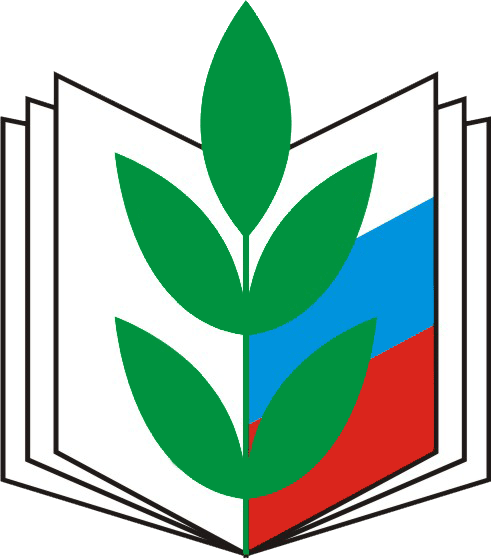 Белинская районная организация Профессионального союзаработников народного образования и науки Российской ФедерацииПУБЛИЧНЫЙ ОТЧЕТкомитета районной организации Общероссийского Профсоюза образованияза 2021 годПУБЛИЧНЫЙ ОТЧЕТкомитета районной организации Общероссийского Профсоюза образованияза 2021 годБелинский, апрель 2022 г.Белинский, апрель 2022 г.